Teacher Delivery Guide Pure Mathematics: Exponentials and Logarithms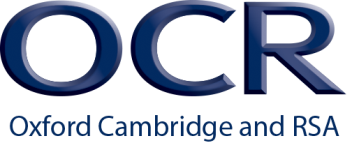 Thinking ConceptuallyGeneral approachesThe initial approach to this should be a recap of the work on indices. This forms the foundation of understanding of the work on logarithms.The work on the introduction of the exponential function should be done graphically so that it is clear how this function works. This graphical process can also be used to show the inverse function through its reflection in the line . This helps justify the impossibility of a negative value within the logarithm.With the work on indices reviewed, proving and demonstrating the laws of logarithms becomes a more natural process.There are a multitude of examples of modelling with exponential functions within many other subject areas, including physics, chemistry, biology, economics, geography, psychology. This is not an area that will ever run dry and provides a depth of applications to stimulate interest.Common misconceptions or difficulties learners may haveThe failure to link this work to indices often means that there is a failure to see the whole number values so that  or just become calculated values. This then helps to justify the values of , why logarithms of numbers smaller than  are negative and why it is not possible to find the logarithm of a negative number.Familiarity with the exponential graph helps to avoid students believing that  can be have a negative value.If reduction to linear form is not clearly related to the equation of a straight line then the connection is not properly made and this becomes an incomprehensible process. The last section is not very different to growth and decay taught at GCSE and if this link is again made then it is not a difficult topic; it is not one that should ever stand alone as an add-on to the main course but as a culmination of all the previous skills.Conceptual links to other areas of the specificationIndices – the work on indices lays the foundation to the work on logarithms and if this first topic is not clearly understood then understanding of logarithms will not hold together particularly well.Straight lines – this forms the foundation of reduction to linear form wherein is made the use of logarithms to reduce functions to straight line form.Gradients – the whole understanding of the nature of rate of change and gradient is essential to being able to apply this to the curve of .Calculus – Subsequent work on calculus will make use of natural logarithms so this section forms an important foundation for future study.Thinking ContextuallyThere are a considerable number of examples of applications using the exponential function at various levels. These range from financial implications like compound interest to calculating mortgage payments, through to the scientific applications like radioactive decay curves, the spread of disease and drug concentration decay, alongside Newton's cooling curve, through to geography and population growth or decline.At a slightly higher level this can also include applications to music with sound decay curves or again to geography with methods to protect buildings from earthquakes by reducing the effect of the shock waves and also to engineering with a similar effect used in shock absorbers and car suspensions.ResourcesSpecificationRef.Learning outcomesNotesNotationExclusionsPURE MATHEMATICS: EXPONENTIALS AND LOGARITHMS (1)PURE MATHEMATICS: EXPONENTIALS AND LOGARITHMS (1)PURE MATHEMATICS: EXPONENTIALS AND LOGARITHMS (1)PURE MATHEMATICS: EXPONENTIALS AND LOGARITHMS (1)PURE MATHEMATICS: EXPONENTIALS AND LOGARITHMS (1)PURE MATHEMATICS: EXPONENTIALS AND LOGARITHMS (1)Exponentials and LogarithmsME1Know and use the function  and its graph.For . Exponentials and LogarithmsE2Be able to convert from an index to a logarithmic form and vice versa. for  and .Exponentials and LogarithmsE3Understand a logarithm as the inverse of the appropriate exponential function and be able to sketch the graphs of exponential and logarithmic functions. for  and  .  Includes finding and interpreting asymptotes.Exponentials and LogarithmsE4Understand the laws of logarithms and be able to apply them, including to taking logarithms of both sides of an equation.


Including, for example  and Change of base of logarithms.Exponentials and LogarithmsE5Know and use the values of  and ., Exponentials and LogarithmsE6Be able to solve an equation of the form .Includes solving related inequalities.Exponentials and LogarithmsE7Know how to reduce the equations  and  to linear form and, using experimental data, to use a graph to estimate values of the parameters. By taking logarithms of both sides and comparing with the equation.Learners may be given graphs and asked to select an appropriate model.SpecificationRef.Learning outcomesNotesNotationExclusionsPURE MATHEMATICS: EXPONENTIALS AND LOGARITHMS (1)PURE MATHEMATICS: EXPONENTIALS AND LOGARITHMS (1)PURE MATHEMATICS: EXPONENTIALS AND LOGARITHMS (1)PURE MATHEMATICS: EXPONENTIALS AND LOGARITHMS (1)PURE MATHEMATICS: EXPONENTIALS AND LOGARITHMS (1)PURE MATHEMATICS: EXPONENTIALS AND LOGARITHMS (1)Exponentials and natural logarithmsME8Know and be able to use the function  and its graph.Exponentials and natural logarithmsE9Know that the gradient of  is  and hence understand why the exponential model is suitable in many applications.Exponentials and natural logarithmsE10Know and be able to use the function  and its graph. Know the relationship between  and . is the inverse function of .Exponential growth and decayE11Be able to solve problems involving exponential growth and decay; be able to consider limitations and refinements of exponential growth and decay models.Understand and use exponential growth and decay: use in modelling (examples may include the use of e in continuous compound interest, radioactive decay, drug concentration decay, exponential growth as a model for population growth); consideration of limitations and refinements of exponential models. Finding long term values.Graphs with gradient proportional to one of the coordinatesGraphs with gradient proportional to one of the coordinatesGraphs with gradient proportional to one of the coordinatesGraphs with gradient proportional to one of the coordinatesGraphs with gradient proportional to one of the coordinatesGraphs with gradient proportional to one of the coordinates results in a quadratic graph.										 results in an exponential graph.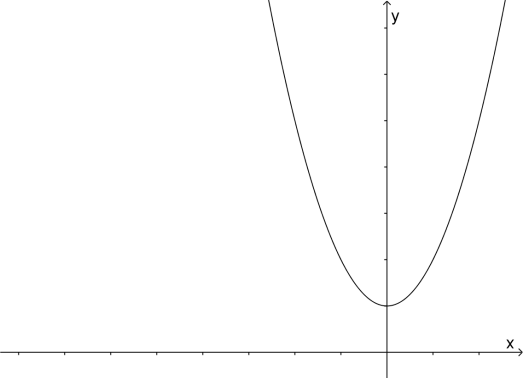 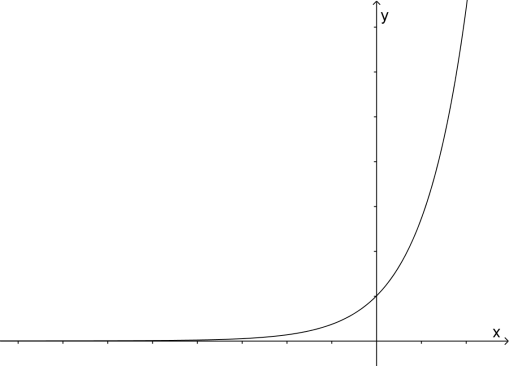  results in a quadratic graph.										 results in an exponential graph. results in a quadratic graph.										 results in an exponential graph. results in a quadratic graph.										 results in an exponential graph. results in a quadratic graph.										 results in an exponential graph. results in a quadratic graph.										 results in an exponential graph.TitleOrganisationDescriptionRefExponentials and logarithms (AS)MEIA starting point to consider the content, links to example resources, ideas for the effective use of technology, links across the curriculum, and common errors.E1-E11Exponential Function y=a^xGeogebraUse slider to compare graph with  ,  and  .E1When does this exponential function equal this linear one?Underground MathematicsIntroductory question on plotting exponential function.E1Reach for the starsUnderground MathematicsIntroductory puzzle to encourage learners to think about scales.E1Exponential Functions graphsGeogebraAn applet that allows the variables to be changed to see how the shape of the exponential graph will alter for different values.E1Graphs of exponential and logarithmic functionsInteractive MathematicsGraphs of the exponential and logarithmic functions.E1 and E8Definitions of logarithmic and exponential functionsInteractive MathematicsBasic definitions of both exponential and logarithmic functions.E2The Mathematics of chemistry: pHMEIUse of logarithmic scales for pH in chemistry.E2Logarithmic functions graphsGeogebraAn applet that allows the variables to be changed to see how the shape of the logarithmic graph will alter for different values.E3Logarithmic Action!GeogebraInvestigate transformational link between  and  .E3Laws of LogarithmsMath CentreA pdf worksheet that covers the basic laws of logs and with a worksheet to follow that includes the answers. E4Laws of LogarithmsInteractive MathematicsAll the basic laws.E4Logarithms base 10Interactive MathematicsSpecific notes on logarithms to the base 10.E4Logarithms base eInteractive MathematicsSpecific Notes on natural logarithms.E4Introduction to LogarithmsMath is funA set of basic notes on this topic with 10 multiple choice questions at the end.E4LogarithmsThe Math PageA guide to the basic laws of logarithms.E4Risp 31: Building Log EquationsRispsUse the cards to build equations involving logs – and check which of them are true?E4 and E5Exponential and Logarithmic EquationsInteractive MathematicsUse of logarithms to solve equations involving exponentials.E6To log or not to log?Underground MathematicsEncourage learners to consider when it is appropriate to solve equations using logarithms.E6Solving Logarithmic EquationsPurple MathA nice step by step method spread over three pages that details solving both logarithmic and exponential equations.E6Applications of Exponential FunctionsAlgebra LabA guide to a variety of applications with questions and answers included at the end. E6Graphs on logarithmic and semilogarithmic axes.Interactive MathematicsA nice introduction to the benefits of reduction to linear form.E7Reduction to linear formUniversity of ExeterFour worked examples on reducing data to linear form.E7Expressions reducible to linear formUniversity of LimerickA simple pdf file that outlines the basic process.E7Calculating the value of eInteractive MathematicsA proof exercise rather than a purely graphical approach.E8When does f'(x)=f(x)GeogebraAnother applet based exercise that focuses on the gradients, particularly in finding the value for which f'(x)=f(x).E9Graphs e^x and ln xGeogebraGraph y = e^x and inverse y = ln xE10Exponential Growth and Decay (illustrated Meaning)GeogebraInteractive demonstration with linked questions.E11Dow Jones IndexInteractive MathematicsA simple application of modelling graphically.E11World population liveInteractive MathematicsA simple modelling activity using world population data.E11Picture the processUnderground MathematicsMatch the description with the graph.E11Radioactive Decay+plus magazineThis does go beyond the level of this course but the explanations provide a good background to what is going on and put the whole process in context.E11Exponential outbreaks, the Mathematics of Epidemics.The learning networkUses modelling to investigate the spread of Ebola in 2014E11Exponential and Logarithmic ModelsRichland Community CollegeThis looks at the different types of logarithmic and exponential models and the shapes of their graphs.E11Applications of Exponential FunctionscK-12A front page with links to separate applications most of which contain videos for use in class. E11Interest Rate Word ProblemsSOS MathsApplication of exponential and logarithm functions in modelling interest rates.E11Amortization Word ProblemsSOS MathsApplication of exponential and logarithm functions in modelling monthly repayments of mortgages.E11Population Word ProblemsSOS MathsApplication of exponential and logarithm functions in modelling population.E11Decay Word ProblemsSOS MathsApplication of exponential and logarithm functions in modelling scientific decay.E11Earthquake ProblemsSOS MathsApplication of exponential and logarithm functions in modelling eartquakes.E11Exponents in the Real WorldPassy's World of MathematicsSome background reading of the applications of exponential growth and decay.E11Half-Life Action!!!GeogebraQuick demonstration of the meaning of “Half-Life”E11The Mathematics of biology: exponential growthMEIResources about exponential growth of bacterial populationsE11The Mathematics of business and finance: compound interestMEIExponential growth in the context of compound interestE11